Инвестиције у физичку имовину пољопривредних газдинстава(Сектор: П Ч Е Л А Р С Т В О – шифра 101.6.2)ЗАХТЕВЗА ДОДЕЛУ СУБВЕНЦИЈА ПРИ НАБАВЦИ ОПРЕМЕ У ПЧЕЛАРСТВУОпшти подаци подносиоца пријаве (носиоца газдинства)Прилог :Фотокопија или очитана лична карта носиоца газдинстваФотокопија картице наменског текућег рачуна носиоца РПГПотврда о активном статусу у РПГ за 2024. годину и Извод  из РПГ – подаци о пољопривредном газдинству– преузети са портала еАграрИзвод из РПГ – животиње (број кошница) – преузет са портала еАграрИзвод из евиденције о регистрацији пчелињака и пчелињих друштаваОтпремница, рачун и фискални рачун за набављену опрему издат у периоду од 01.01.2024. године који гласи на подносиоца захтеваФотокопија гарантног листа за опрему за коју је то предвиђено важећим прописима, односно изјава добављача да иста не подлеже обавези издавања гарантног листаУверење о измиреним доспелим обавезама по основу јавних прихода, издато од стране надлежног органа јединице локалне самоуправеУ Лајковцу, __________ .2024.година                                   Подносилац захтева  _______________________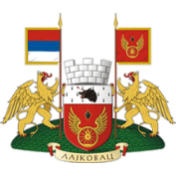 ОПШТИНСКА УПРАВА ОПШТИНЕ ЛАЈКОВАЦОдељење за привреду и имовинско-правне пословеИме и презимеАдреса пребивалиштаЈМБГТелефон: фиксни или мобилниБрој пољопривредног газдинстваИндентификациони број газдинства (ХИД)ИД број пчелињака/стајалиштаНазив банке и број наменског текућег рачунаБрој кошница